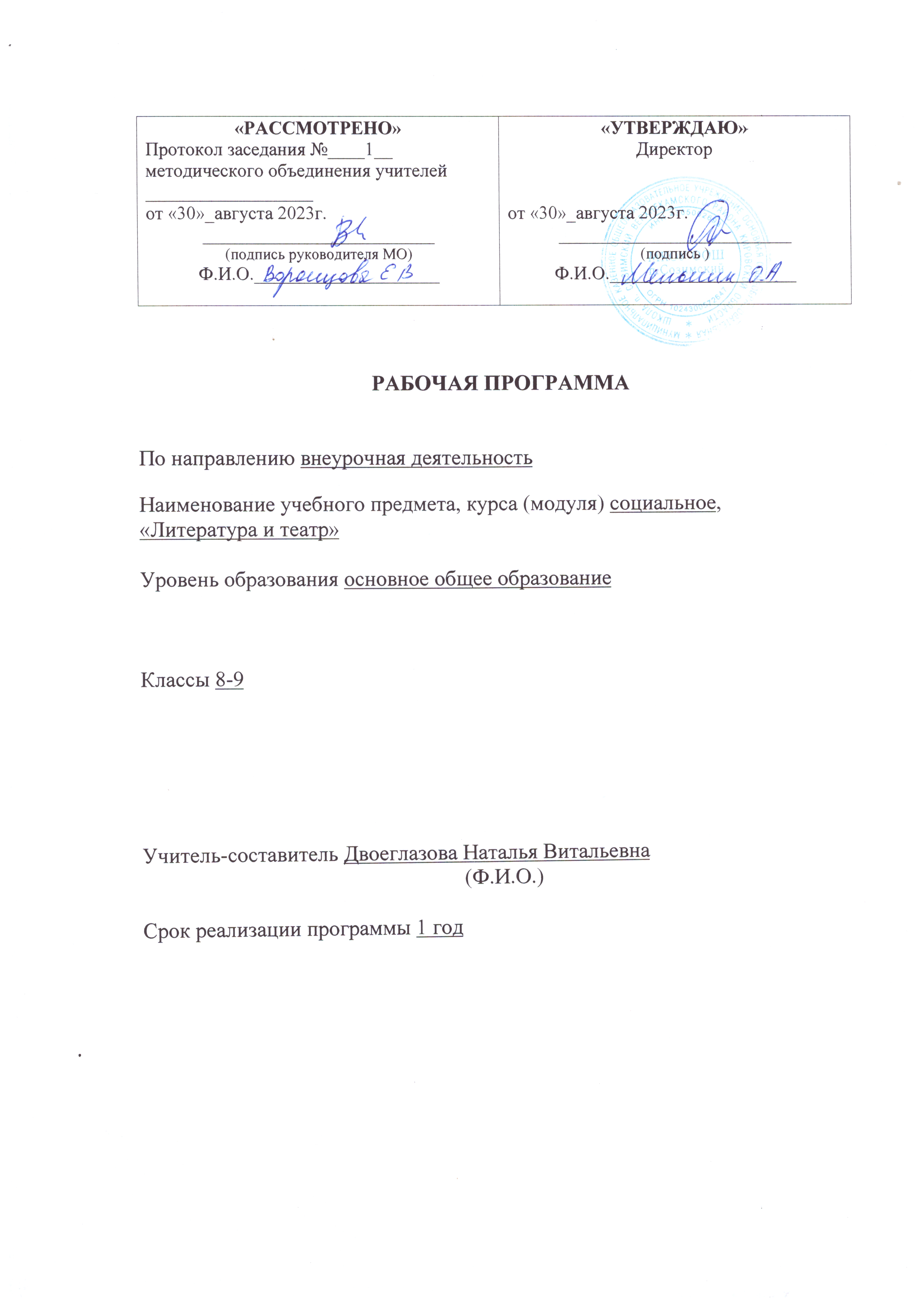 «Рабочая программа курса внеурочной деятельности "Литература и театр"»Пояснительная запискаРабочая программа внеурочной деятельности «Литература и театр» составлена на основе Фундаментального ядра содержания общего образования; требований к результатам освоения основного общего образования, представленных в Федеральном государственном образовательном стандарте основного общего образования и Примерных программ внеурочной деятельности. Начальное и основное образование/ [В.А. Горский, А.А. Тимофеев, Д.В. Смирнов и др.] под редакцией В.А. Горского.Программа кружка «Литература и театр» реализует общеинтеллектуальное направление внеурочной деятельности в 8 классе в соответствии со следующими документами:- Федеральным государственным образовательным стандартом основного общего образования, утвержденным приказомПрограмма курса внеурочной деятельности рассчитана на 34 часа. На реализацию программы курса внеурочной деятельности в 8 классе согласно учебному плану на 2023 - 2024 учебный год отводится 0,5 часа в неделю (17 часов) – первый год обучения. Второй год обучения – 2024 - 2025  учебный год (9 класс).Литература и театр учит видеть прекрасное в жизни, в людях, зарождает стремление нести в жизнь светлое и доброе. Реализация программы с помощью выразительных средств театрального искусства (интонация, мимика, жест, пластика, походка) познакомит учеников с содержанием литературных произведений, научит воссоздавать конкретные образы, чувствовать события, взаимоотношения между героями произведения.Театральная игра пробуждает фантазию, воображение, совершенствует память, способствует сплочению коллектива класса, расширению общекультурного уровня лицеистов.Массовость и зрелищность предполагают ряд богатых возможностей для эстетического воспитания учеников. Театр – это сплав видов искусства, которые взаимодействуют между собой. Занятия в театральном кружке сочетаются с занятиями танцами, музыкой, изобразительным искусством.Данная программа учитывает вышеперечисленные особенности встречи с театром. Я рассматриваю её как возможность воспитать как зрительскую, так и исполнительскую культуру.Театр своей многоликой природой способен помочь ученику открыть дверь к постижению мира, увлечь его добром, желанием делиться мыслями, умением слышать товарищей, развиваться, творить. Игра - это главный атрибут театрального искусства. Лицеисты знакомятся с различными видами и жанрами театрального искусства, они поглощены процессом подготовки мероприятия, знакомятся со спецификой актёрского мастерства.Программа ориентирована на развитие личности ученика, на формирование метапредметных результатов.Содержание курса внеурочной деятельности (60-70%) направлено на двигательную деятельность учащихся (репетиции, проведение мероприятий, подготовка костюмов, посещение театра). Оставшееся время отводится на тематические беседы, просмотр видео и презентаций сказок, заучивание стихов, прозы, репетиции. Для успешной реализации программы используются Интернет-ресурсы и посещение областного драматического театра.Формы организации деятельности:- групповые и индивидуальные занятия (отработка дикции, обучение выразительному чтению);- театральные игры;- конкурсы и викторины;- диспуты и беседы;- инсценировки и различные праздники.Подготовка к мероприятиям, различные инсценировки и праздники, театральные постановки сказок, эпизодов из литературных произведений направлено на приобщение обучающихся к искусству театра.Результаты освоения курса внеурочной деятельностиПредполагаемые результаты:Личностные УУД:- потребность сотрудничества с товарищами, доброжелательное отношение, бесконфликтное поведение, стремление прислушиваться к мнению других;- формирование этических отношений, эстетических потребностей;- приобретение ценностей посредством слушания и заучивания произведений художественной литературы;- осознание значимости театрального искусства для развития личности.Регулятивные УУД:- понимать и ставить учебную задачу, формулировать цель;- планировать действия на этапах работы;- осуществлять контроль, коррекцию и оценку результатов деятельности;- анализировать причины успеха (неуспеха);- осваивать позитивные установки: «Я буду уважать себя …», «Я смогу это исполнить…»Познавательные УУД:- пользоваться приёмами анализа и синтеза при чтении и просмотре видеозаписей;- проводить сравнительный анализ поведения героя;- понимать и применять полученную информацию при выполнении заданий;- проявлять творческие способности при сочинении рассказов, сказок, этюдов, чтении по ролям.Коммуникативные УУД:- включаться в диалог, в коллективное обсуждение, проявлять инициативу и активность;- работать в группе, учитывать мнения партнёров;- уметь обращаться за помощью;- уметь формулировать свои затруднения;- предлагать помощь и сотрудничество;- уметь слушать собеседника;- договариваться о распределении функций и ролей в совместной деятельности и приходить к общему решению;- формулировать собственное мнение и позицию;- осуществлять взаимный контроль;- адекватно оценивать своё поведение и поведение окружающих.Знать- жанры и виды литературы;- виды и жанры театрального искусства (опера, балет, драма; комедия, трагедия и т.д.);- ясно и чётко произносить 8-10 скороговорок в разных темпах;- уметь читать наизусть стихотворения русских поэтов;- правила поведения в театре.Уметь- владеть комплексом гимнастики по артикуляции;- показать себя в предлагаемых обстоятельствах с импровизированным текстом на заданную тему;- произносить скороговорки и стихотворный текст в движении;- произносить на одном дыхании длинную фразу или четверостишие;- произносить фразу или скороговорку с разными интонациями;- читать наизусть стихотворный текст, правильно произнося слова и расставляя логические ударения;- строить диалог с партнером на заданную тему;- подбирать рифму к слову и составлять диалог.Содержание программы на 34 часа№Тема урока    Количество        часовДиагностическая работа1Литература и действительность. Литература и человек. Творческий труд писателя. Особое умение видеть22Понимание художником своего предназначения и своей ответственности13Творческий процесс создания художественного произведения14Общественное предназначе¬ние литературы15Что есть красота и почему ее обожествляют люди?16Литература и музыка. Музыка звука и музыка слова17Литература и музыка. Использование музыкальных образов для характеристики персонажей18Литература и живопись. Живопись словом19Одухотворенность поэтических пейзажей110Место и значение театра при изучении драматургических произведений111Драматургия А. Н. Островского, Д.И. Фонвизина, А.С. Грибоедова, Н.В. Гоголя, А.С. Пушкина (художественное совершенство, глубина, значимость, идейно-художественное содержание).512Театр Островского – лучшие традиции русской реалистической драматургии.113Драматургия Островского как завершение большого периода развития русской драмы.114Великий драматург и его «пьесы жизни». Чтение и анализ пьес А.Н.Островского «Семейная хроника»215Инсценирование отрывков из пьес.116Театральная рецензия на спектакль, жанр рецензий – отношение рецензента к спектаклю как произведению театрального искусства.117Теория драмы в России. Театральный словарь.118Театральная программа.119Театральная афиша120Драматургия А.П.Чехова. Чтение и анализ пьес: «Предложение»; «О вреде табака»; «Татьяна Репина»; «На большой дороге»; 421Выступление учащихся. (Спектакли, монологи, диалоги, полилоги, выступление школьного театра.5